Al Dirigente ScolasticoI.I.S. “Via Copernico”,Via Copernico,100071 Pomezia (Rm) Il/La sottoscritto/a	, nato/a a 	,provincia di	il 	Codice fiscale		__	, residente a		, provincia di	, c. a. p.	via			, numero di telefono			____________________________, indirizzo di posta elettronica 			______, in qualità di genitore esercente la patria potestà, dello/della studente/studentessa	____________________	, frequentante la classe___________corso___________nel corrente anno scolastico, in conforme ossequio di ogni parte 34 prot. 12097 del 29/09/2023 RICHIEDEdi ACCEDERE ALLA PROCEDURA DI SELEZIONE per l’assegnazione dei libri di testo,in comodato d’uso, per il corrente anno scolastico.Al fine del riconoscimento alla concessione del bene, «consapevole che in caso di dichiarazione mendace sarà punito ai sensi del codice penale e delle leggi speciali in materia, secondo quanto prescritto dall’art. 76 del succitato D.P.R. 445/2000 e che, inoltre, qualora dal controllo effettuato emerga la non veridicità del contenuto di taluna delle dichiarazioni rese, decadrà dai benefici conseguenti al provvedimento eventualmente emanato sulla base della dichiarazione non veritiera (art.75 D.P.R. 445/2000)»DICHIARAsotto la propria responsabilità che il/la figlio/a su cui esercita la propria patria potestà è in possesso di uno o più requisiti di seguito elencati:REDDITO ISEE fino a 10.000 €REDDITO ISEE da 10.000 € a 15.000 €REDDITO ISEE da 15.000 € a 20.000 €REDDITO ISEE da 20.000 € a 25.000 €REDDITO ISEE da 25.000 € a 30.000 €ALLIEVE/I	CON	DISABILITÀ	e/o	con	documentati	disturbi	specifici dell’apprendimentoALLIEVE/I i cui fratelli o sorelle, con specifica documentazione, frequentano il medesimo istitutoALLIEVE/I di famiglie che abbiano altre situazioni familiari particolari   Formato Libri (scegliere una solo opzione)Formato cartaceoFormato e-bookSi allegano:fotocopia del documento di riconoscimento;copia del modello ISEE;Data, _____________________________            			             FIRMA del genitore o di chi esercita la patria potestà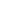 